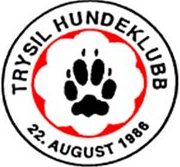 	Referat fra styremøte i Trysil Hundeklubb  				     12.06.18Ref. Sissel BrendenSted: Kantina hagelundTid: 19.02.19 - kl 17.00 – 19.00Tilstede:  Marit, Elin, Lin, Wenche og SisselForfall:Saksliste:Saksliste:1Forberedelse til årsmøtet 19.mars 2019, kl 18.00Årsmelding, Marit har skrevet den, retter opp antall styremøter.Regnskap er levert revisor.Biblioteket er booket.Pokaler ? Wenche og Marit ser på det.Kjøper noe kakerAlle tar med ei kaffekanne. Lin tar med tevann2Postboks Vi har en postboks som vi ikke bruker. Wenche sier opp den.Marit ordner med adresseendring etter årsmøtet.3Kurs og treningerMentalkursWenche har vært i kontakt med Kristoffer Remøy Evensen.3000 kr vil han ha.Påmelding, Wenche avtaler tid og tenker på aktuelt sted.Elin oppretter et åpent event på face, alle deler!HandlerkursWenche tar kontakt med Tarjei og avtaler tid og stedRallylydighetSissel kontakter Malin Jonson igjen.LydighetHilde Foss har dratt i gang treninger på onsdagerAgilitytreningerDisse treingene avsluttes med uoffisiell prøve etter ønske fra deltagere4Hallen Det har kommet mange klager på urin og bæsj i hallen.Vi vurderer å stenge hallen for egentrening dersom dette ikke bedresVi lager et skriv om dette på faceFor neste sesong økes prisen til kr,- 400, halv pris for barn under 16 år. Familiemedlemsordningen utgår for halleien.5SparekontoVi har en sparekonto som sto på 75000 når den ble opprettet. Det har blitt brukt noe, Wenche setter inn slik at det blir 50000 på den nå.6LoddsalgLoddsalg 2019 utgår pga liten interesse for å selge lodd.Tas opp igjen til neste år.Eventuelt selge lodd på Trysilhoppet. 7LeiekontraktMarit har underskrevet leiekontrakt med Grøndalen idrettslag.Varer i 10 år, vi klipper som før, fått med lagringsplass.Prisen er nå 6000 kr.8Støtte landslagetVi har fått henvendelse om å støtte landslaget i agility.Vi støtter ikke landslaget, men heller deltagere fra egen klubb.Vi støtter med 1500, det betinger at deltagerne søker og binder seg til dugnadsjobb.9TrysilhoppetVi vurderer å kjøpe noe utstyr/ ev.leieTidtagerutstyr?Nye hindre?Vi skal ha dobbeltstevne, og trenger da noe på fyll.Wenche, Marit og Elin vurderer dette.10LovmalDe vi sendte inn ble ikke godkjennt.Vi endrer det vi har fått merknader på, tar lovmalen opp til godkjenning på årsmøtet og sender de til godkjenning hos NKK igjen etter årsmøtet.